NOME COMPLETO								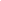 Av. Xxxxxx, n° ▪ Bairro0000-000 ▪ Cidade ▪ Estado(xx) xxxx-xxxx ▪ (xx) xxxx-xxxxxxxx@xxxx.com.brxx anos ▪ Nacionalidade ▪ Estado Civil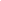 Objetivo: NutricionistaSíntese de Qualificações  Experiência no planejamento, organização, administração e avaliação de unidades de alimentação e nutrição, bem como no controle de estocagem, preparação, conservação e distribuição dos alimentos. Vivência na administração de cozinha industrial, acompanhamento dos processos de compras, controle de custos e elaboração de cardápios. Atuação no controle de qualidade dos produtos, verificando a validade e orientando todas as rotinas de estocagem, além de coordenar os procedimentos de higienização.Realização do treinamento e orientação de funcionários, atuantes nas atividades relacionadas aos serviços de alimentação. Coordenação de programas de nutrição, analisando carências alimentares e o conveniente aproveitamento dos recursos dietéticos. Prestação de assistência nutricional a indivíduos e coletividades (sadios e enfermos), realizando o a prescrição, planejamento e avaliação de dietas.Disponibilidade para viagens e mudança de cidade.Formação AcadêmicaEspecialização em Controle e Garantia de Qualidade de Alimentos – conclusão em 12/2013XxxxxxxxxxxxxxxxxGraduação em Nutrição – concluída em 12/2009XxxxxxxxxxxxxxxxxIdiomas Inglês – AvançadoEspanhol – IntermediárioFrancês – IntermediárioVivência InternacionalEstados Unidos – Intercâmbio para aprimoramento do idioma inglês.Experiência Profissional01/2010 a atual	Xxxxxxxxxxxxxxxx			Multinacional de grande porte do segmento de alimentação coletiva.			NutricionistaRacionalização dos custos com alimentação, incluindo a orientação quanto ao correto armazenamento e recepção dos gêneros alimentícios. Coordenação de atividades de pré-preparo, preparo e distribuição de alimentos, de acordo com as condições higiênico-sanitárias, evitando contaminações. 01/2006 a 08/2009	Xxxxxxxxxxxxxxxx			Empresa nacional de médio porte do segmento de alimentação.			Estagiária em NutriçãoVerificação dos procedimentos de armazenamento de alimentos, tanto perecíveis quanto estocáveis, checando a rotatividade e o prazo de validade. Avaliação periódica de preparações culinárias, analisando as medidas e procedimentos descritos no receituário padrão.Formação ComplementarGestão do Tempo – Catho OnlineLiderança – Catho OnlineGestão de Equipes – Catho OnlineAdministração de Compras – Catho OnlineInformáticaConhecimentos no Pacote Office e Internet.